Игры на эмоции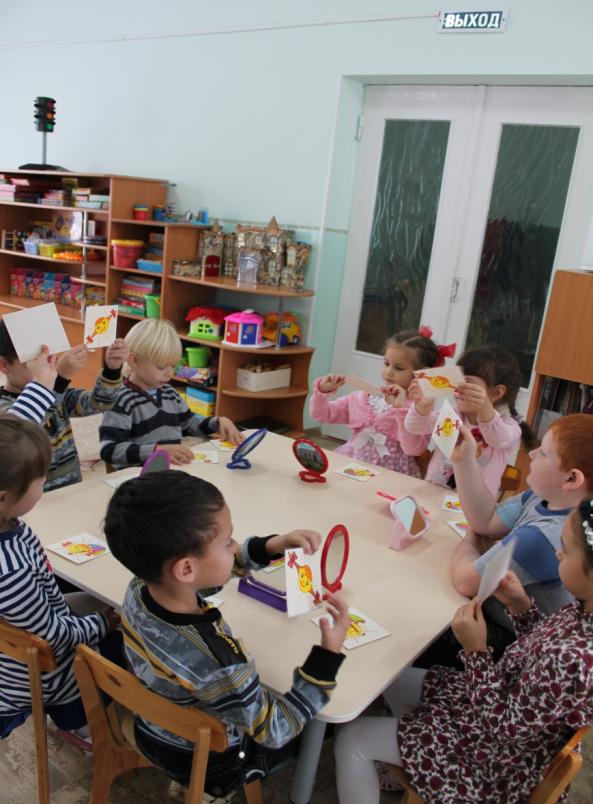 Делаем маски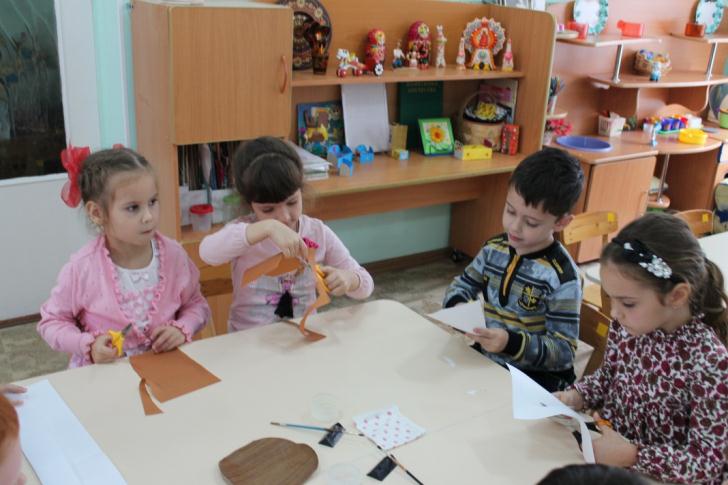 